GNG2101Design Project Progress Update<GROUP 1.3>Submitted by:Noor Al-lafta 300301892Sara Elmalky, 300333601 Fatma Abdo, 300278634Ibrahim Ghamlouche, 300331686 Ali Sherry, 300239471Liana Chu, 300287510<16/02/2024>University of OttawaTable of ContentsList of Figures3.List of TablesList of Acronyms and GlossaryProvide a list of acronyms and associated literal translations used within the document. List the acronyms in alphabetical order using a tabular format as depicted below.Table 1. AcronymsProvide clear and concise definitions for terms used in this document that may be unfamiliar to readers of the document. Terms are to be listed in alphabetical order.Table 2. GlossaryIntroduction In this document, we delve deeper into crucial concepts that play a major part in the design process. A sustainability report and DFX have been summarized and listed out in a fashionably mannered way. The sustainability reports were split into positive impacts and negative impacts. It further discusses effects such as social, environmental and economic impacts. The DFX’s have also been listed out with a brief explanation to them. The DFX’s indicate all the different factors that as a team we’re taking into consideration. This ensures that the product meets a diverse criteria.In the subsequent section, it is addressed the foundational aspect of any project, which is defining the problem at hand. The problem statement involves a systematic exploration of the client’s needs, which serves as the basis for crafting a precise problem statement. This section outlines the methods and considerations involved in identifying and prioritizing client needs. The problem statement sums up the essence of the identified issues and serves as a guiding path for the different phases of the project in a concise and focused manner.Lastly, a detailed prototype and BOM has been conducted in this document. It addresses the practical aspects of the project execution, exploring detailed design process and the creation of a BOM (Bill of Material). This section also delves deeper in the examination of methods and tools employed to translate the conceptual design into tangible and feasible plans. The Bill of Material (BOM) translates all the components and materials that are necessary for the project.Sustainability Report and DFXBusiness Model Canvas Sustainability report Table 3: sustainability report Design for XTable 4: DFXsProblem definition, Client needs, Problem statement Problem definition The client would like us to create a user-friendly and adaptable device to assist individuals lift themselves when fallen. The mechanism should be designed to accommodate individuals with varying mobility/disabilities, ensuring a safe lift process with as few transfers as possible. Consideration should be given to the ease of use for the person transferring and any caregivers involved (preferably the person should be able to use it on their own). The solution should consider different settings where individuals may have fallen and as a result be portable, of appropriate size, and should be adjustable to accommodate individuals with different physical abilities and needs. Additionally, the device should prioritize safety, stability, and minimal physical strain on both the user and the caregiver during the lift. Our team will also need to define the main target audience and scope of the design the device is for. At the moment, the scope of the design is small and focused on our client specifically.Client needs Table 5: Client Needs Problem statement KPC Capability Inc. seeks a solution for individuals with limited mobility or one functional hand/arm, addressing the absence of a device for minimal work lifting. The challenge is to create a tool that ensures safety and portability which aligns with the client's mission. Detailed design and BOMDetailed Design 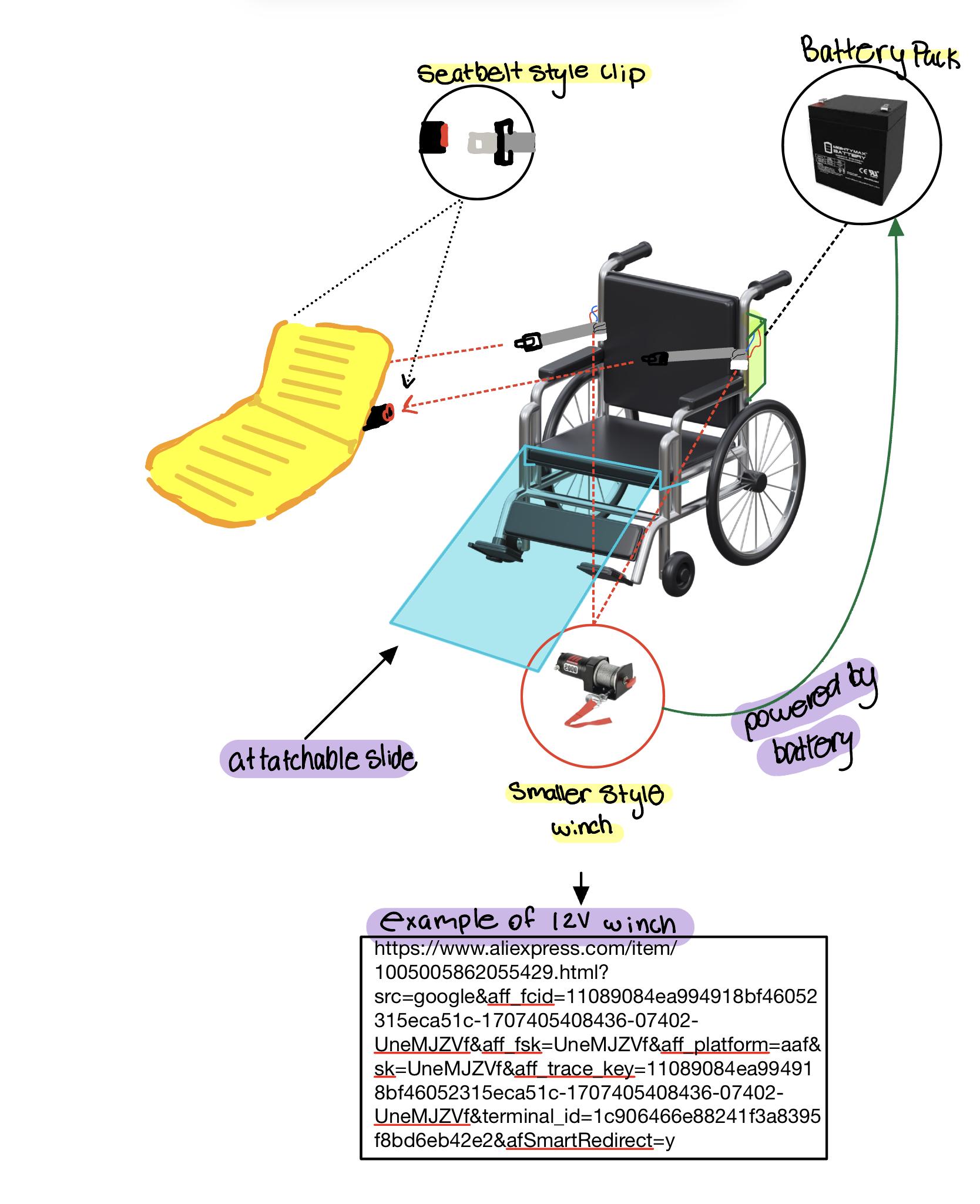 Inflatable chair example: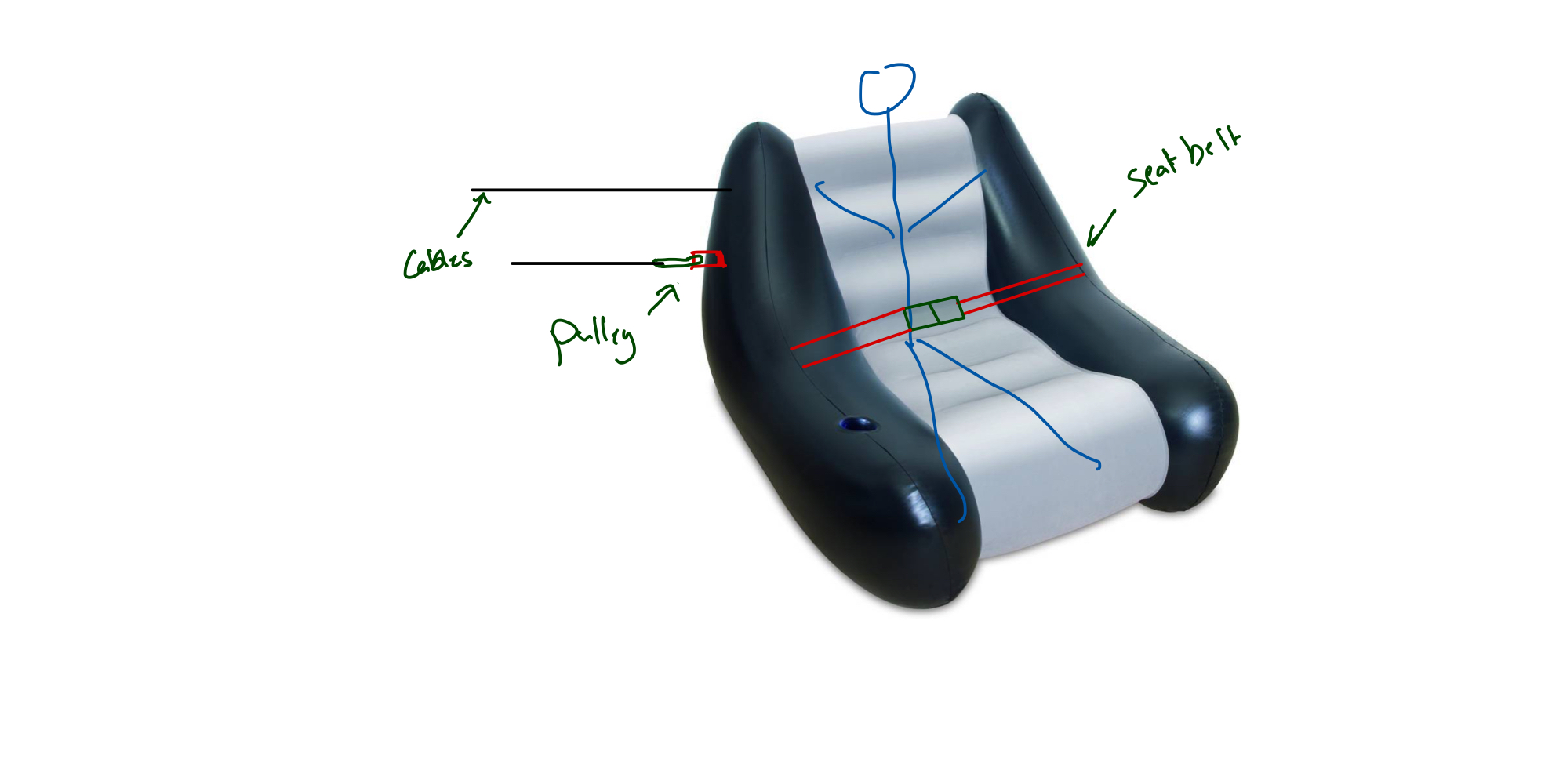 How the concept works: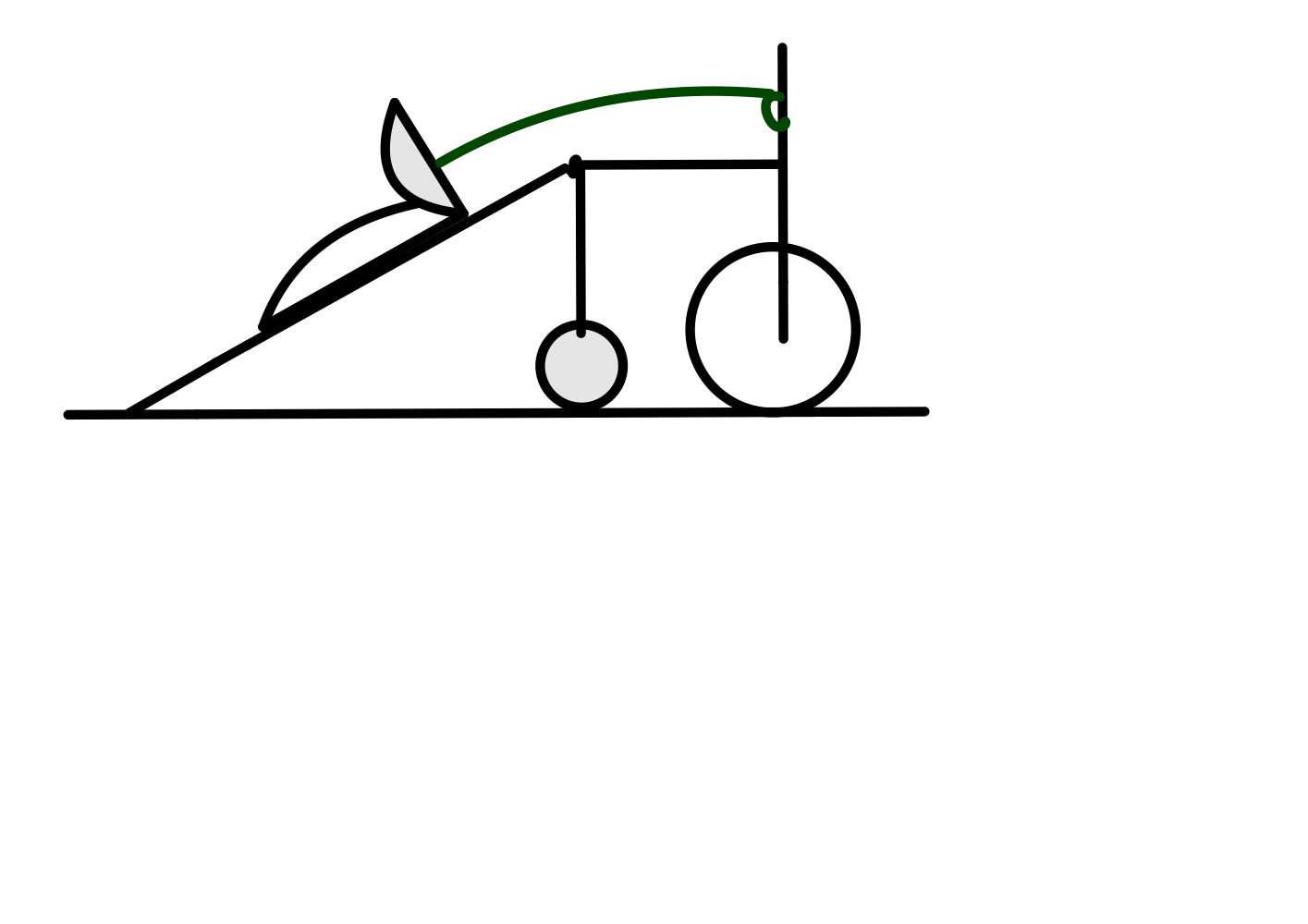 BOMPrototype 1, Project Progress Presentation, Peer Feedback, and Team Dynamics Prototype 1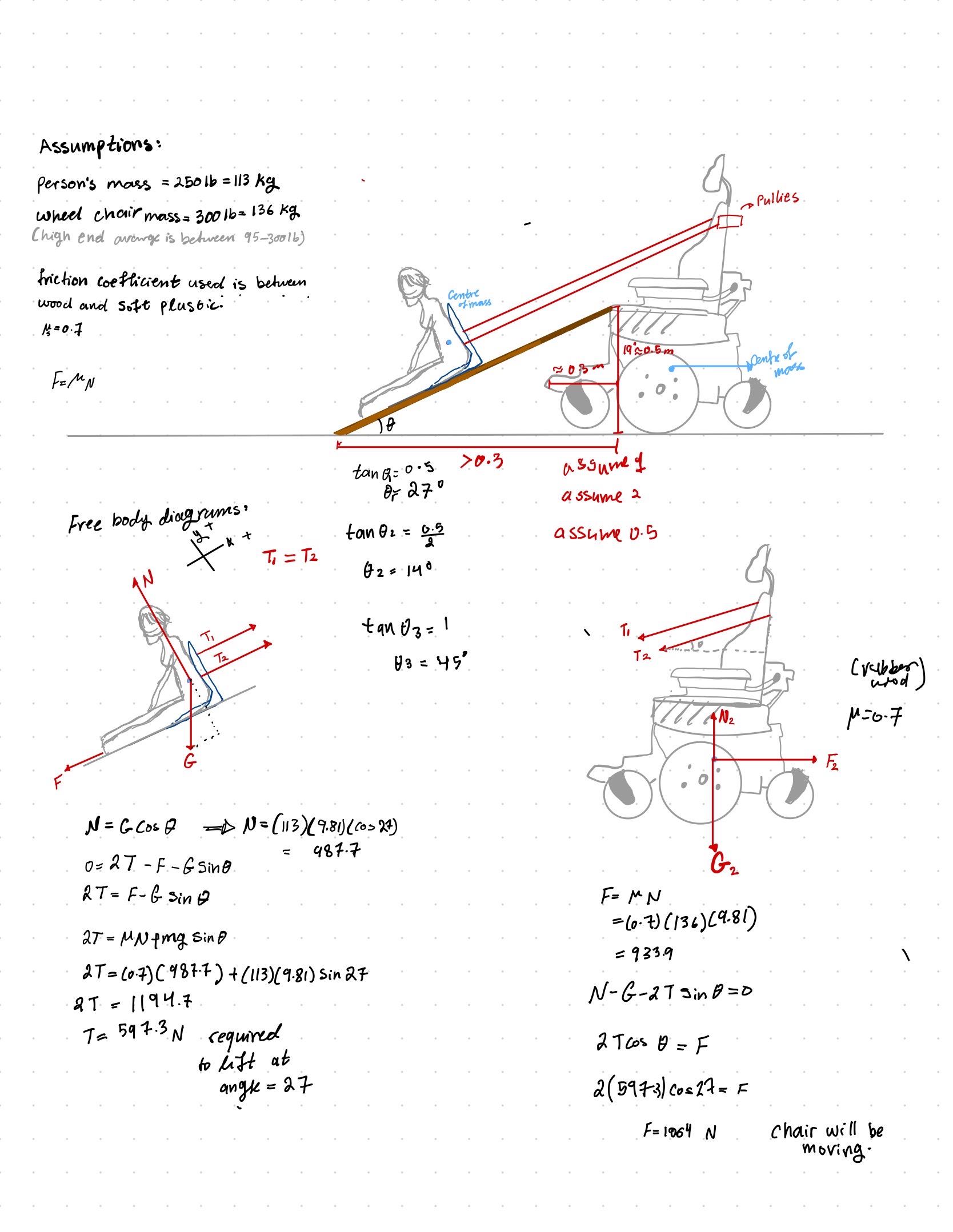 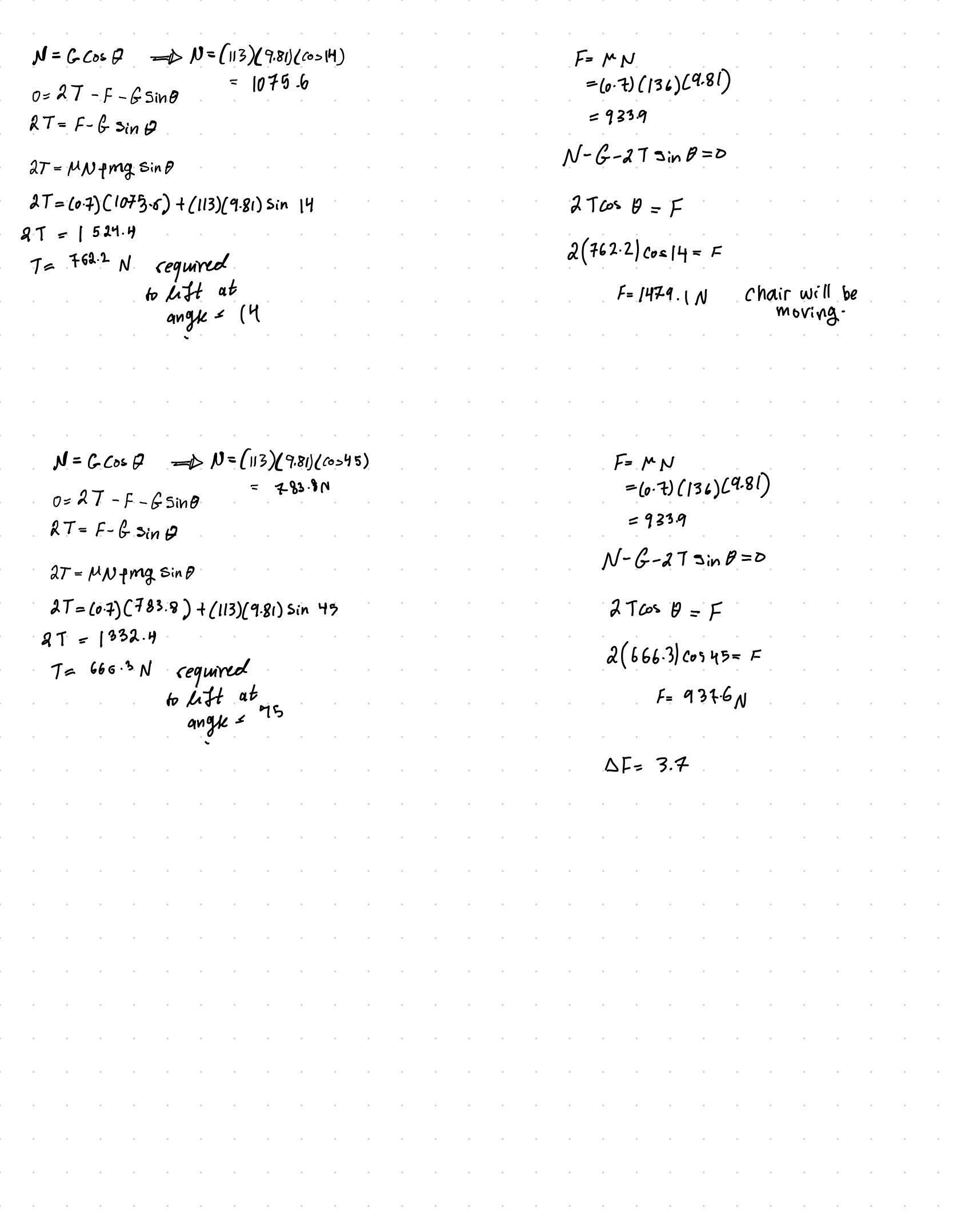 Physics Analysis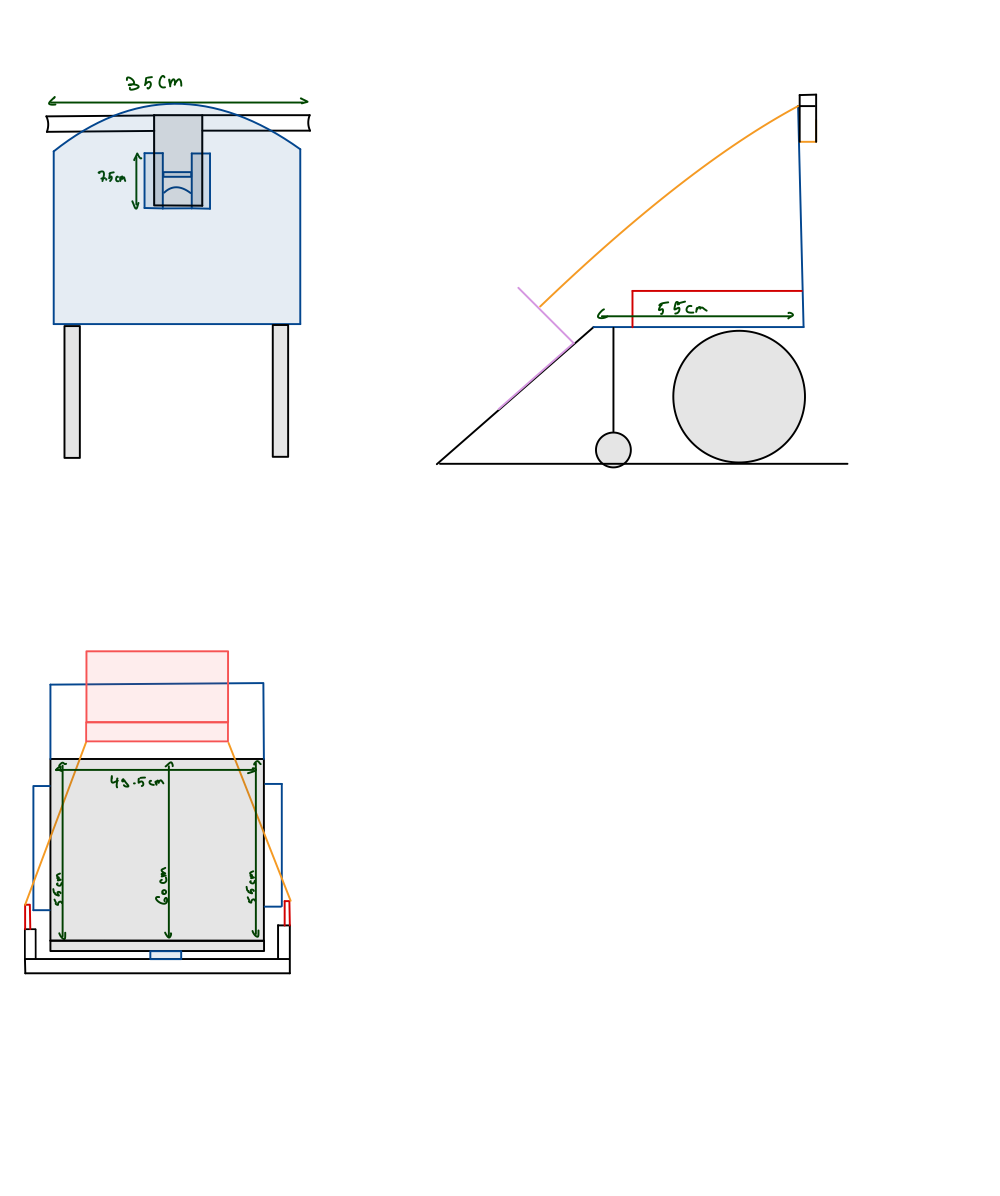 Updated Draft of DesignProgress PresentationPresentation Link Gantt Chart Update Deliverable E Update: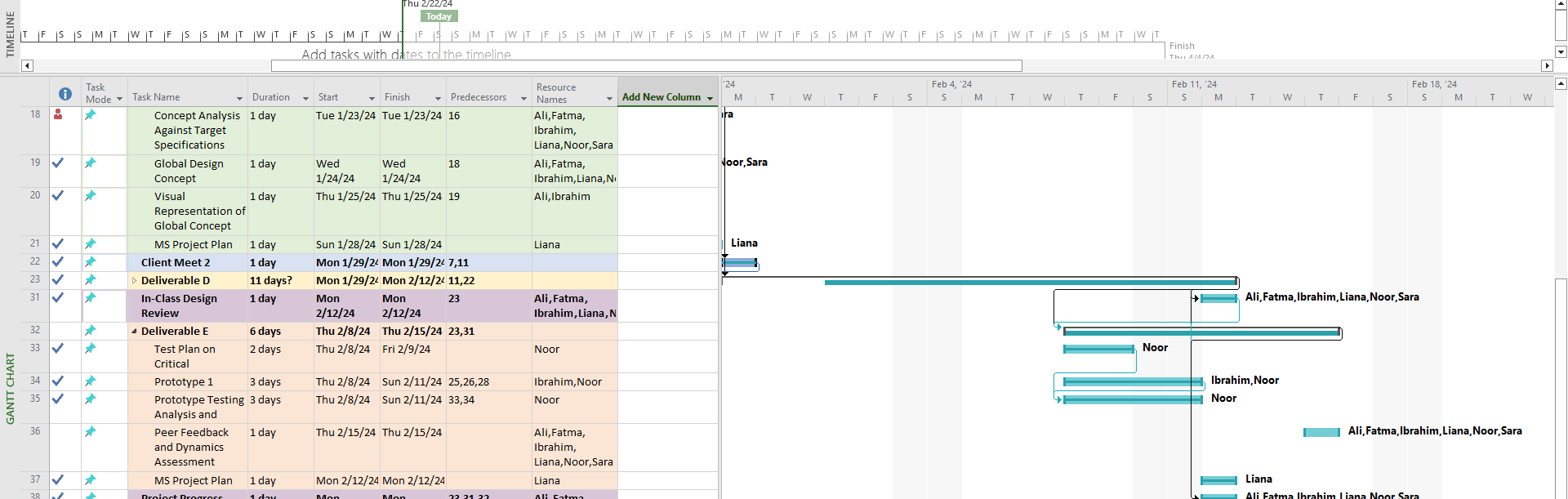 PDF Snapshot of Full Gantt Chart:https://drive.google.com/file/d/1PI6jqSI2E9WGB_3GmRDij9ms8PFoBS2F/view?usp=drive_link Design Constraints and Prototype 2 Non-Functional Design Constraints Prototype 2 Client feedback Since the previous client meeting, we have maintained contact through email with the client and the company, receiving important feedback on our updated design. Based on the detailed design from deliverable C, our client Rebecca, and her team Bob, Andrew, and Mallory shared some of their thoughts on what they liked:The Design is clever and has the potential to work for users with a variety of disabilities and in a variety of situations/placesThe simplicity of the design and functionThe safety: The person with disabilities (PwD) is never in the air and stays on the groundDevice could potentially be easy to use or versatile (multi-function)Device could potentially have a low-costDevice has a small footprint/Portable: Easy to store and transport deviceRebecca and her team also had some concerns that need to be addressed:After receiving this feedback from the detailed design, we improved the detailed design as seen in deliverable E and updated some of our constraints that determined that our design cannot be used individually and requires at least one care-giver. Feedback from Rebecca is as follows:Product assumptions that need to be testedPrototype Testing Next Client Meet Preparation Mention that the device needs a caregiver Talk about the headrest Address her feedback Prototypes tests and results Presentation linkUpdated PrototypeThe team consulted Alex during the testing and gained some feedback on the feasibility of the design:-The headrest attachment would not be able to pull up 200 lb of weight in the current iteration. -The headrest attachment would most -likely snap during the pull because all the force will be directed to the piece and not benefit from the wheelchair weight we relied on.What would be more feasible is to mount the winch lower on the wheelchair so that the weight distribution will be more balanced.To improve our design, we came up with a new design; it begins with a three-bar base shaped as a triangle. Attached to this base are 3 metal flanges to which the wheels for movement are mounted. There is a fourth steel bar extruding from the tip part of the triangle to not cause any rotation or swaying. From this extruding bar, there is a hook-like shape at the top that’s purpose is to be placed into the headrest slot of the wheel chair for stability purposes. Finally, there is a steel flange placed at the bottom of the extruding steel bar to which the winch will be mounted. By keeping the weight of the winch at the bottom, we increase the chances of a more stable mechanism. The wire from the winch will be guided through the pipe that follows the profile of the structure up to the headrest area.Updated CAD Model: 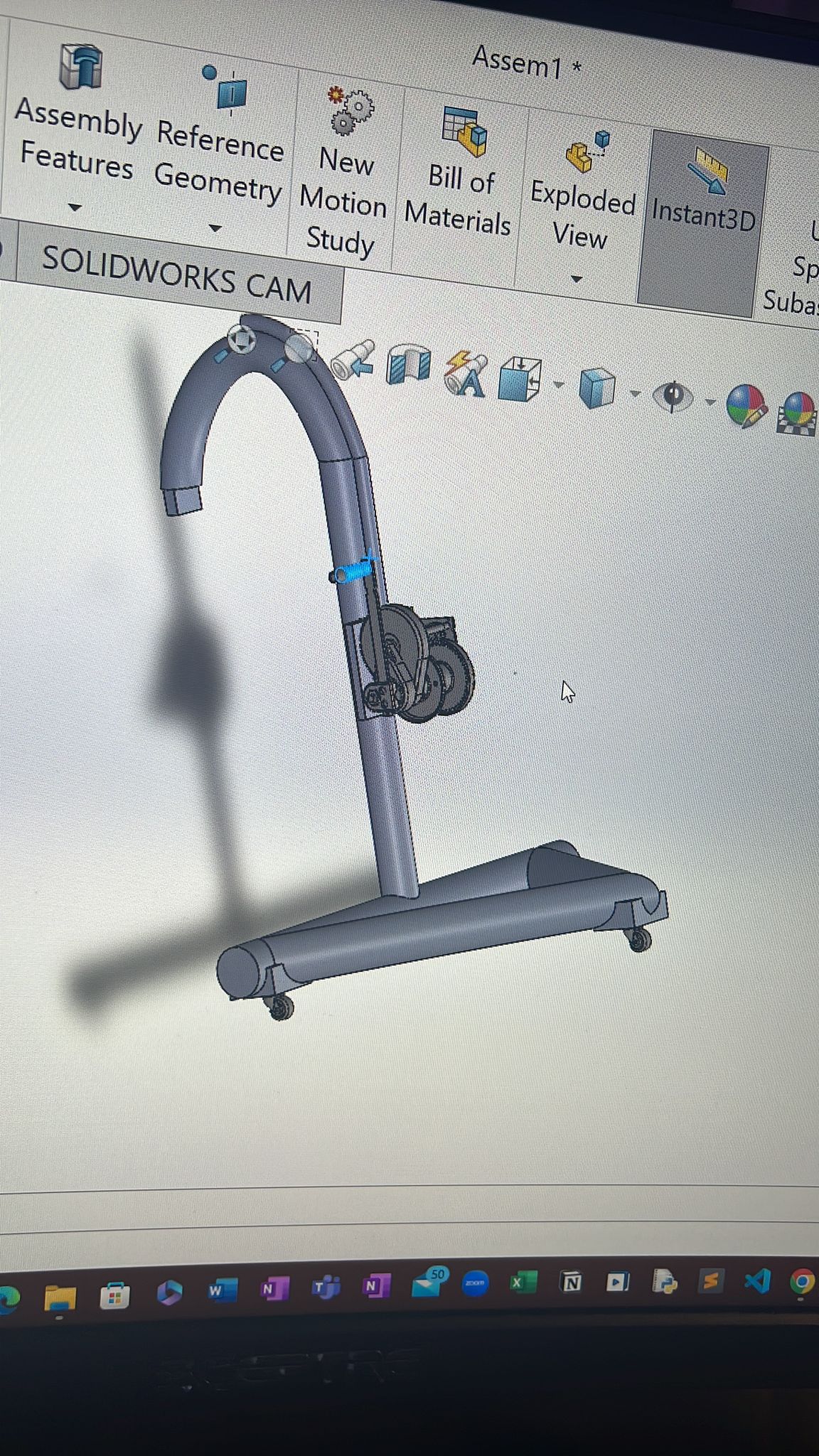 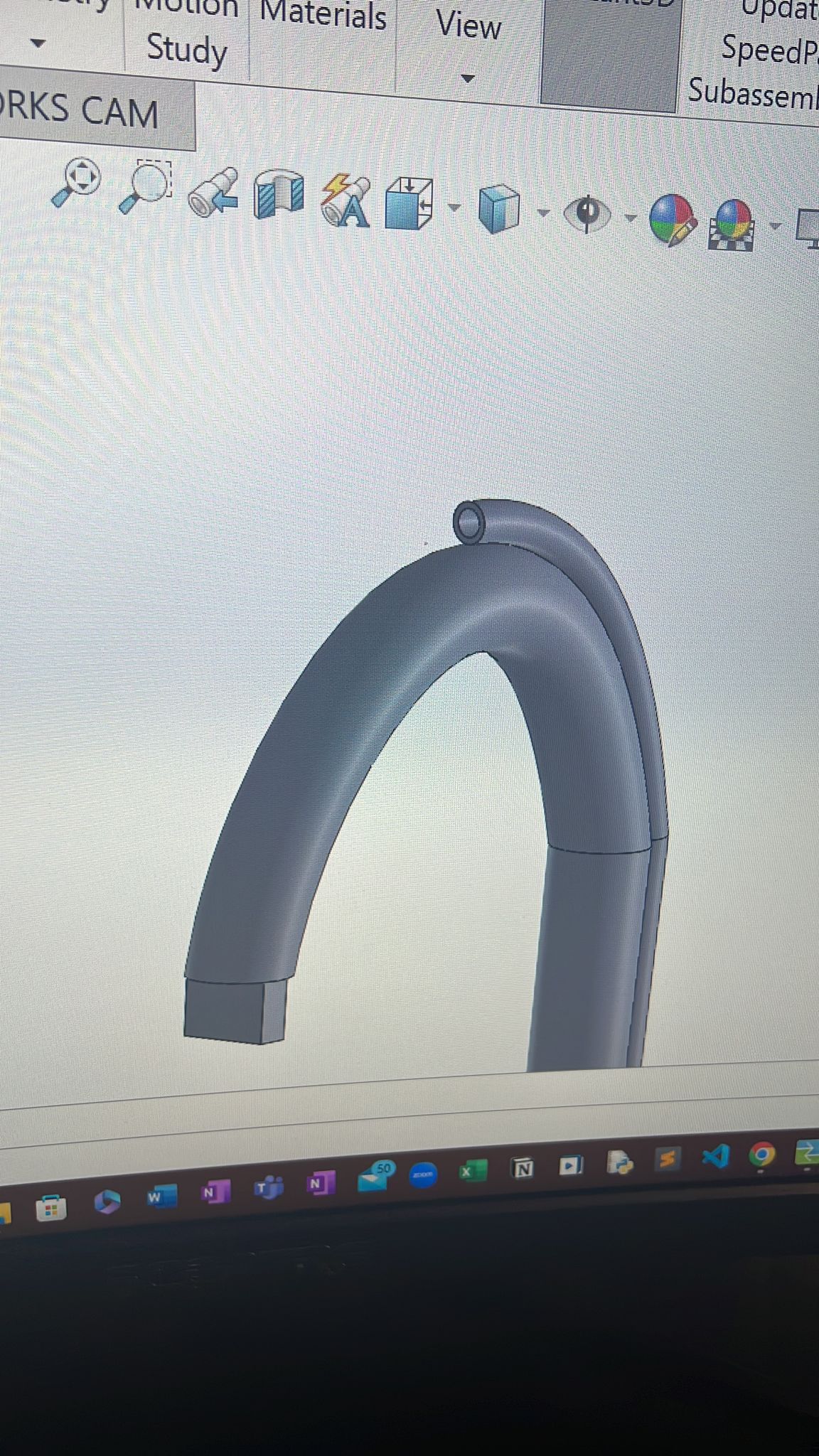 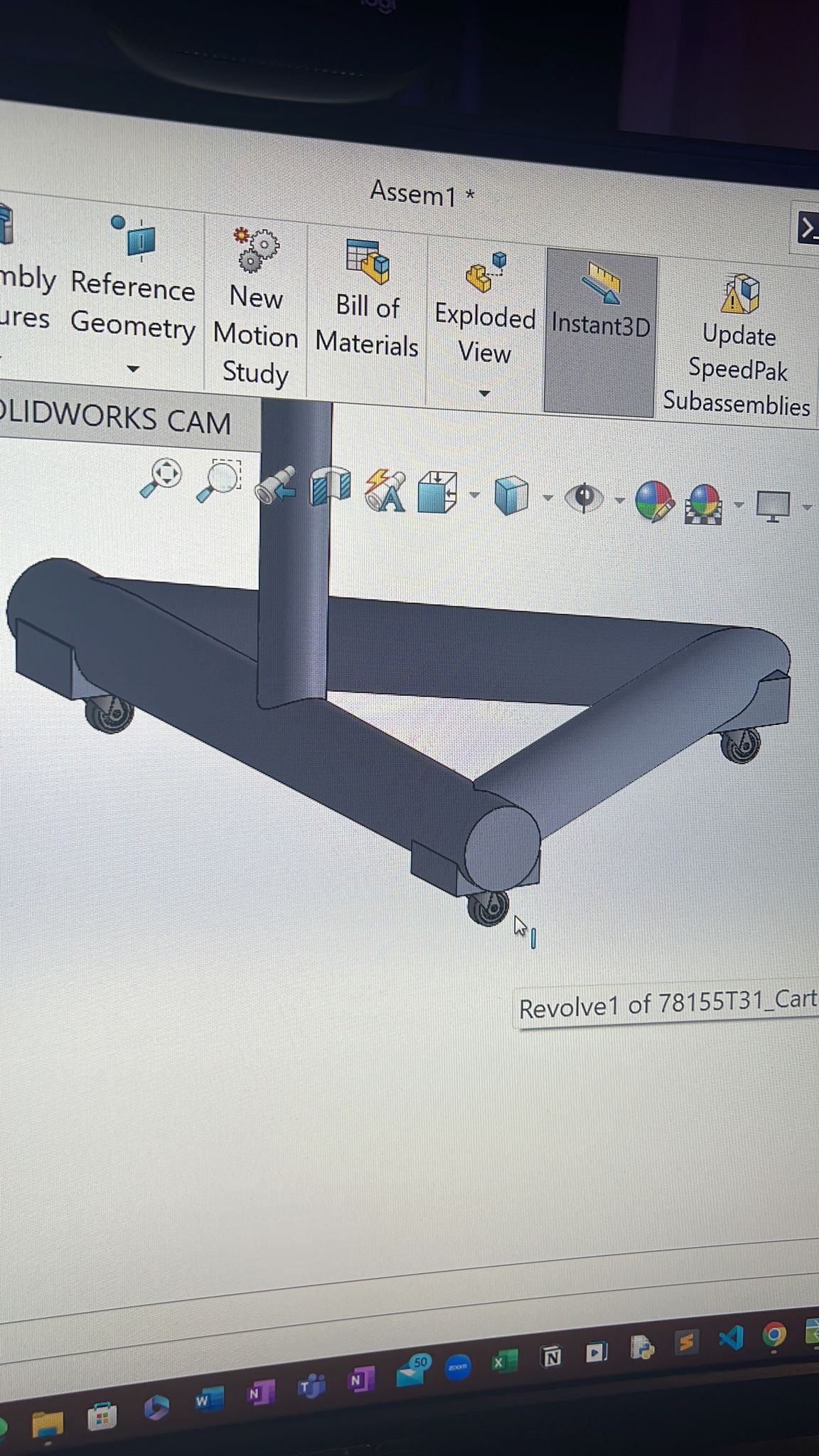 Gantt Chart Update (Deliverable F)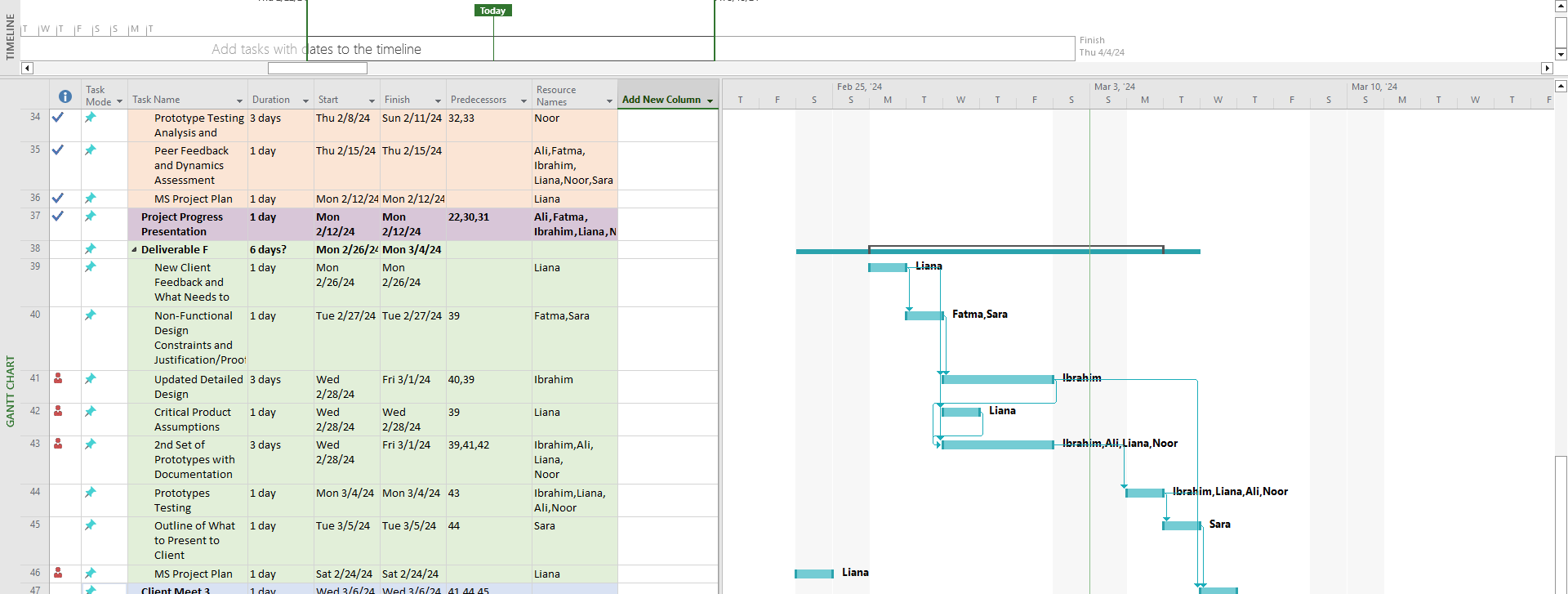 PDF Snapshot of Full Gantt Chart:https://drive.google.com/file/d/1Qfas_crZuKQYTYA9iVOnQyihLc9eKmu0/view?usp=drive_link Other considerations Design day pitch Video and user manual Conclusion BibliographyAcronymDefinitionTermAcronymDefinitionPositive ImpactNegative ImpactSocialMore independence for users to lift themselves up when fallenImproved quality of life by reducing barriers users may face in mobilityThe possibility of reducing the need for caregivers and social workPossible unethical sourcing and manufacturing of material EnvironmentalReduced need to buy new wheelchairs to accommodate worsening disabilityThe usage recycled parts (when possible) minimizes environmental impactManufacturing process of device could increase waste and increase environmental footprint EconomicCost reductions from less injuries and less need for a constant caregiverDue to growing need and demand for accessibility devices, jobs can be generated in manufacturing, design, and transportationDepending on cost of device, there cost be economic and cost accessibility barriers for the target demographicDFX Explanation 1Design for safetyLift is used to help fallen individuals on their ownNeeds to be reliable enough to prevent any injuries and accidental falls2Design for portabilityDevice needs to be brought to any room, environment and spaceDevice needs to be moved by anyone 3Design for accessibilityDevice can be used by a wide range of individuals, can adapt with the disability (because they can change), cost should be accessible, anyone can use design for worst case scenario4Design for maintainabilityDevice need to last for a long time Device need to handle going outside, other levels in the houseAdapt to different environment Easily maintained by user/ caregiver 5Design for ease of useUsers can lift themselves up with limited help/aloneHelpers should also easily use device to lift userClient statement Interpreted need Ranking 1Lift someone who has a disability up alone (if possible with one arm/hand) or with limited helpDevice provides independent help or minimal help. 52Small in size Minimal space occupied by the device and as compact as possible.33Device should be able to go up and down the stairs and possibly outside. Easily compatible and portable with the user's lifestyle. 44Low cost and available for everyone.Inexpensive, and affordable 25Usable for support workers no matter the strength.The device is usable by any support worker despite their physical limitations. 56Could be accessible and usable for different people with different disabilities.The product is suitable for different types of disabilities and adapts to changes in disability 37Safe and reliable.A robust quality and safety control measures throughout the manufacturing process. 58The individual in care varies in size and the product needs to be able to securely withstand the user.Lift someone of, at least 250 lbs.2Sub-SystemItemDescriptionUnit of measureQuantityUnit CostTotal Cost Link/Where to ObtainSlideWooden PlanksTo make slide component (used for demonstration purposes, preferably made of plastic)# of units4$0.00BrunsfieldSlideVinyl SheetTo smooth out and reduce friction on woodmN/AN/Adon’t need for the first prototype, TBD at a later timeSlideScrewsTo screw the wood together and possibly hinges onto wood# of units10$0.00brunsfieldSlideHinges (TBD)Based on feedback from 3rd client meet, possibly make slide foldable using hinges# of unitsN/AN/Adon’t need for the first prototype, TBD at a later timeHeadrest AttachmentSolidworksTo model the attachmentN/AN/A$0.00uottawa vmware serverHeadrest Attachment3D PrinterTo print out attachment (The reason for 3D printing is bc the part will be customized to the one wheelchair we have dimensioned)N/AN/A$0.00makerspaceHeadrest AttachmentSand PaperTo smooth out 3D printed partgrit2$0.00makerspaceWinchesWinches To pull weight up the slide onto wheelchairm2$24.56$55.51AmazonWinchesSquare Metal BarTo connect 3D printed part to the winches and to extend outward on both side for winchm1$1.00$1.00https://makerstore.ca/shop/ols/products/metal-bars-brunsfieldWinchesScrews, brackets, clampTo mount winches to metal bar and 3D printed part  (this will not be structurally secure due to weak 3D printed part, but used for demonstration purposes of final prototype)# of units10$0.00brunsfieldWinchesAdhesive or cable tiesPossibly needed to secure the attachments together# of units$0.00makerspace or from homeWinches6-pin power connector/adapterTo connect winches to power source on wheelchairvN/AN/AN/AWinchesWiring/AdaptorsPossibly needed to make sure the 6 pin power adaptor is compatible with  winch and battery, if not need adaptorvN/AN/AN/AGeneralDrillUsed to drill holes in 3D printed part that match the headrest holes to fasten part to headrestN/A1$0.00makerspaceGeneralUsed for the metal bar that holds the winchesGeneralTo screw the slide togetherGeneralSawTo cut woodN/A1$0.00makerspaceGeneralScrewdriver/WrenchFor building prototypeN/A$0.00makerspaceSum of cost$56.51SUM OF COST FOR 1ST PROTOTYPE$27.75Non-functional constraintsChanges to be madeEffectiveness of changesPortability -The headrest piece is small and attached to the wheelchair. However, for the slide, the original idea was to have it fixed in shape. Now the slide The slide is too big to be portable. There needs to be a change done to the slide for it to move easier. Hinges will be added to the legs. Before the hinges were added the minimum length of the slide when moving it around was 23 inches. After the hinges were added, the minimum length of the slide when moving it around is 2.4 inches.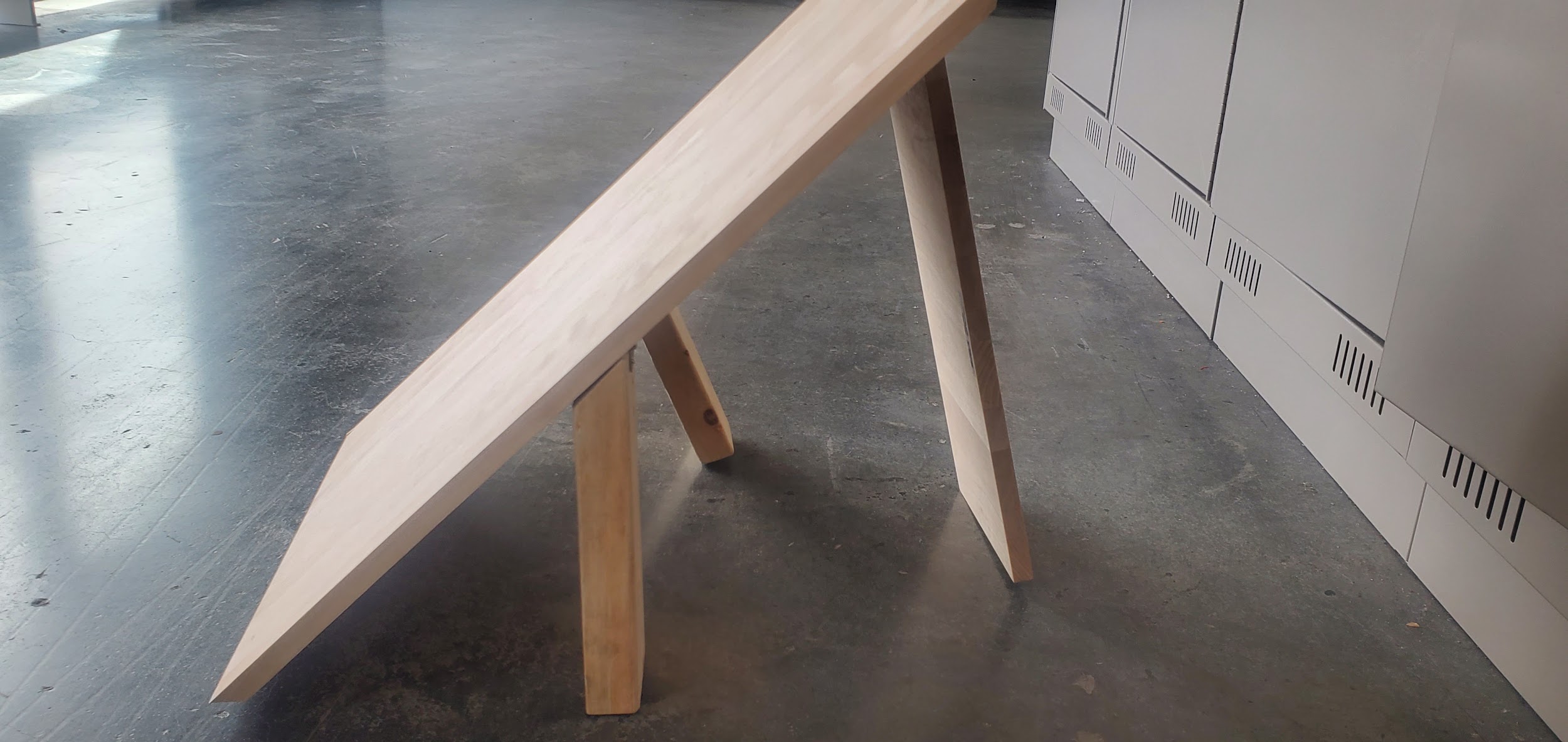 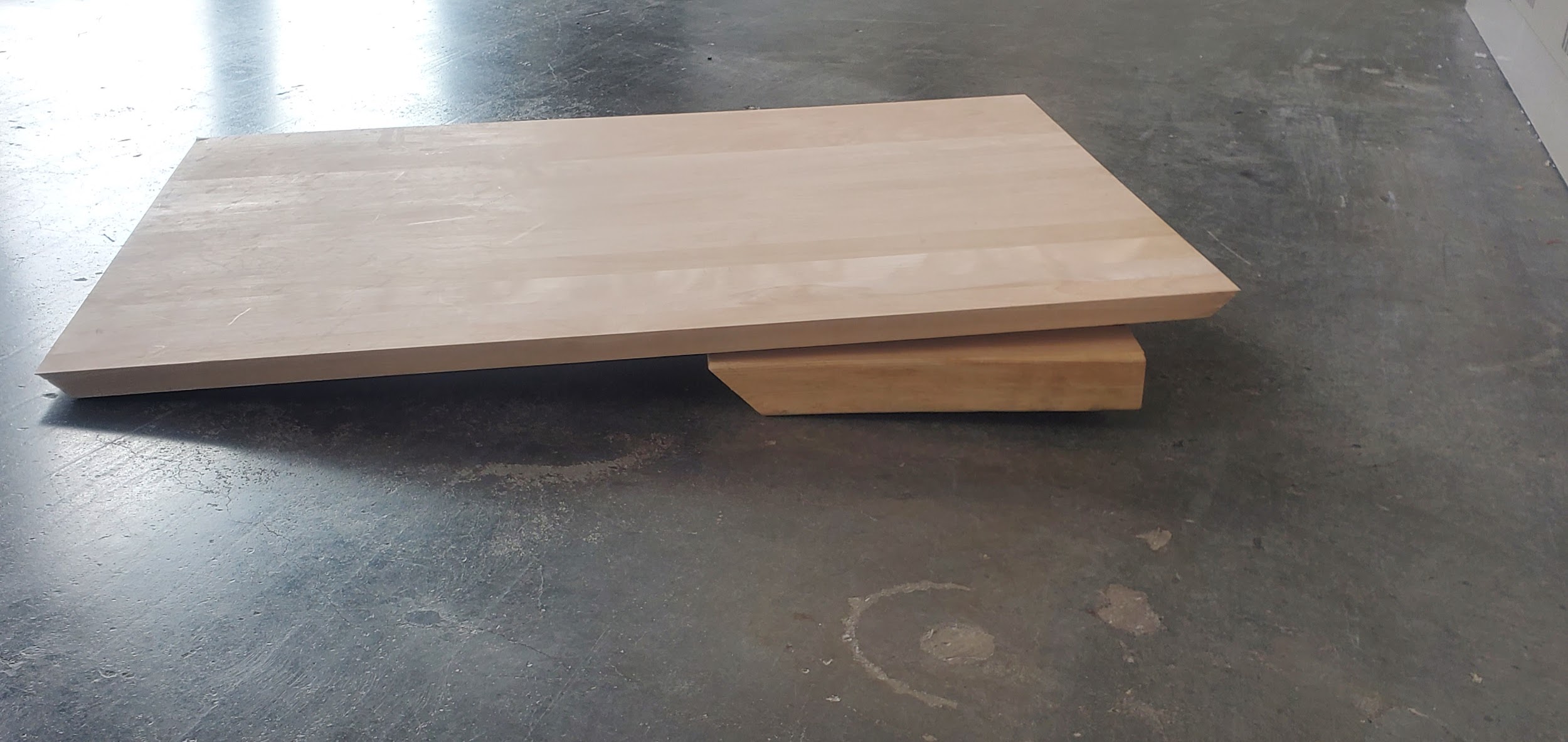 Safety The slide when opened is not stable enough when pulling a weight up. There needs to be a stabilizer on the slide when it is opened so that the slide will not move during its use.Also, originally the design had four legs as its base to hold up the slide. It is not stable enough, so we added a back.Video showing the slide.A base with a slot will be added under the slide so that the back of the slide can be slotted into it and be stabilized. The back of the slide makes the slide much more stable but the base with the slot will increase its stability. FeedbackHow we addressed feedbackStrength and smoothness of board: the slide component needs to be very thin but strong, like existing transfer boards. The slide must also be smooth to reduce friction.For the purpose of the prototype, wood will be used. For the final product/device it would be preferable for the slide to be made of hard plastic, such as HDPE plastic in order to keep it thin and light, but still strong. HDPE plastic is also a fairly affordable and common material to manufacture. Attaching slide to the wheelchair: how will we safely and easily secure the slide to the wheelchair?The slide design is still in development as the second prototype is focused on the winch (testing and attaching). So far we are thinking about either making it compatible or attaching it to the seat using the handlebars or clips that could be attached to the chair seat. This section will be updated as we progress. Attaching the pulley mechanism: Because 95% of wheelchairs have handle bars, would looping the pulleys to the handle bars work?From our in-person meeting with a KPC team member, we examined and assessed an example power wheelchair. We determined that handle bars would not be high enough, not stable/sturdy enough to hold winches and that the measurements of the handle bars vary too much from wheelchair to wheelchair. We have developed a newer detailed design that involves the attachment to a headrest which was sent to the client for additional feedback. Sling/chair: Does the sling have to be inflatable? It’s an extra cost and may cause problems. It needs to be easy to put on and take off but still strong. There are some models like this Transfer chair.Our newest detailed design no longer includes an inflatable component to the sling/chair. We agree that it was an added complication to both the user, the designer, and the manufacturer. The final design will use the chair the client provided as it is affordable, offers good support, and has multiple uses. As for the prototype, we will be using a bag with weights in it to cut back on the cost. Cost: are there any ways to reduce the cost? Is the winch needed? Are there different versions? Manual & non-manual?For the prototype and budget, the team has chosen to use a manual winch instead of the more costly electric winches. This also reduced the need for charging and the attachment to additional adapters. The final device could be made with a manual or electric winch depending on the client. Universality: To make the device be more usable for people with 2 good arms, there could be hole handles along each side so that they could shimmy up the board. If the slide was too slippery, it could be difficult, so maybe one side has non-slip strips along it?This relates to the design of the slide. It will be improved and taken into consideration in our next focused prototype. Multi-function: Could the device serve another need?Although it would be beneficial if the device could serve another function, the team has determined that the scope of usage of the device will stay focused on lifting a person up. This is because of time constraints and due to prioritizing the ranked metrics and target specifications that we stated in Deliverable C. Market: Does anything like this device exist already?Several devices that we looked at lift, pull, and transfer patients from the ground, as seen in benchmarking in Deliverable C, but there are no devices that exist in the market similar to our design. It would be an addition to the market for people with different disabilities to use potentially.FeedbackHow we addressed feedbackWinch headrest attachment: Is the chair’s back strong enough? Where would it be attached? Our newest detailed design includes the headrest attachment attached to the original slot of the original wheelchair headrest. For this device to function, we assumed that the original headrest would be removed to be replaced for this device. Assumption Relation to DFX Cranking the winch is easy and doesn’t need much physical effort.  Design for accessibility: making sure the winch can be used by everybody regardless of their physical ability. The winch needs to be smooth and easily operated by everybody. Design for safety and ease of use: The winch can pull heavy weight from a height of at least 1 meter (the height of the headrest/back of the wheelchair)Design for safety and ease of use: Test the winch's capability to pull the required weight easily without it getting stuck.    winch locking mechanism works smoothly Design for safety and ease of use; We need to ensure that the locking mechanism is both fast and easy to operate in case of emergencies. Headrest attachment will be used to attach the winch to the wheelchairDesign for safety and ease of use: The headpiece needs to be strong enough to be able to pull the required weight and be stable enough so the winch can be mounted on it. FocusTarget SpecificationsCritical Product Assumptions and ObjectiveDescription of Prototype used and of Basic Test MethodDescription of Results to be Recorded and how these results will be usedWinchWeight capacity = 200lbCan the winch pull a heavy weight from a height of at least 1 meter (the height of the headrest/back of wheelchair)Focused physical prototype. Was tested in Brunsfield to help fix it in place, scrap wood was used to act as a slide, and a bag with the weight was used as the chair. 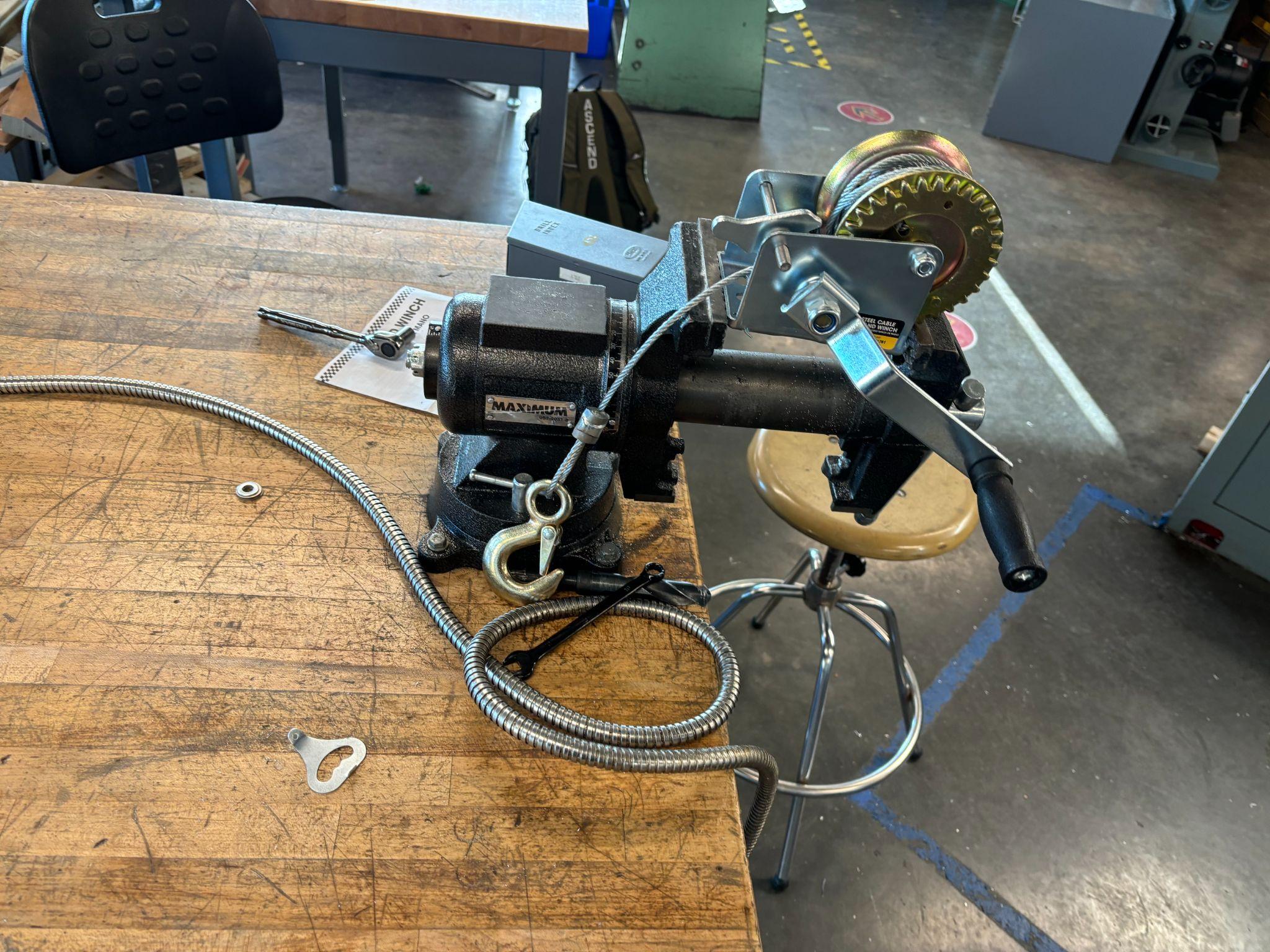 The winch had several problems as it was not the best quality. The CEED members helped us fix it and get it working properly.The test was successful in showing that the winch can both lift a significant weight without any wooden support and on wooden support at an angle of around 45°. Cranking the winch was very easy, with a limited amount of force needed to control it.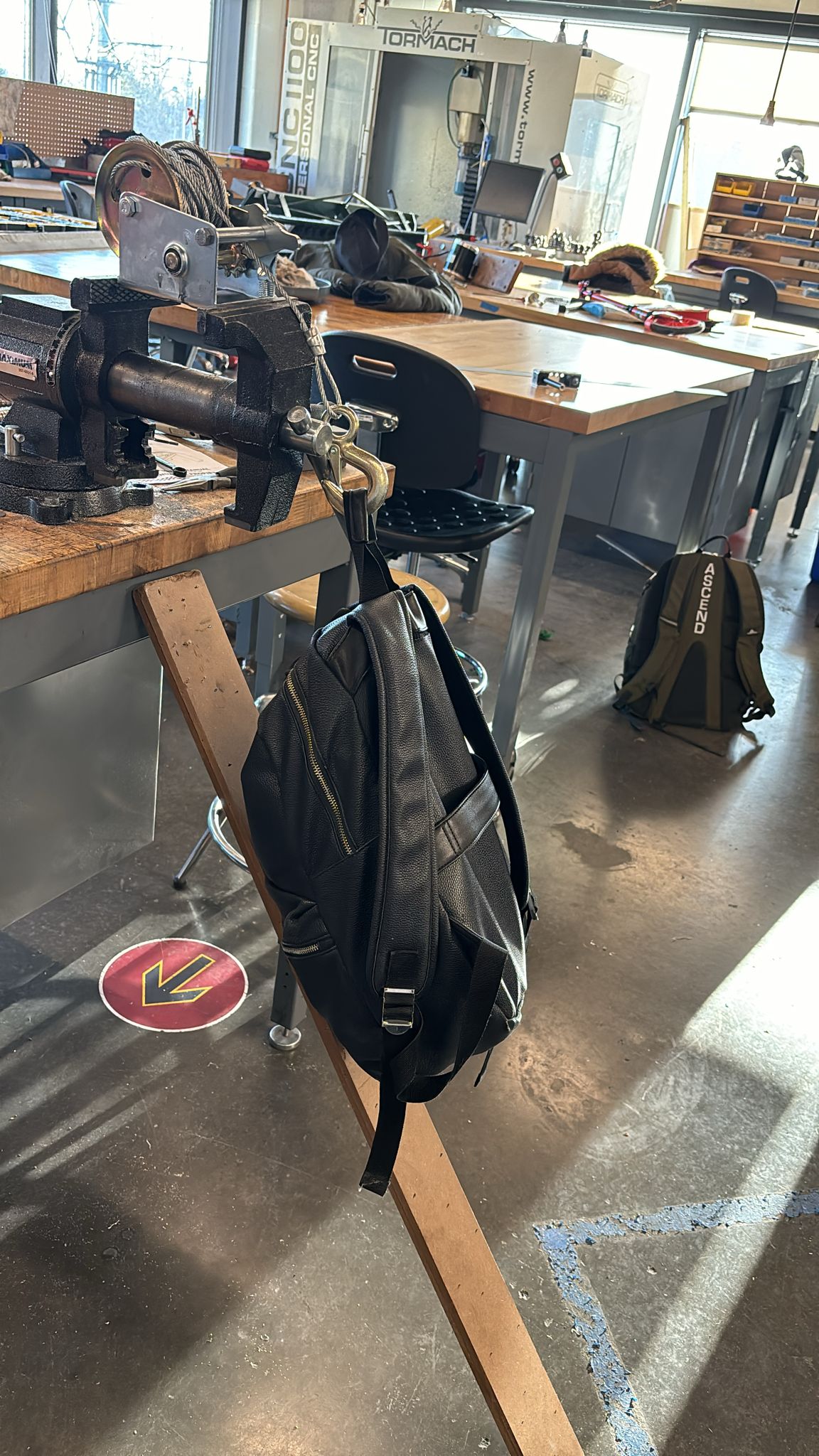 WinchWeight capacity = 200lbCan the winch pull a heavy weight from a height of at least 1 meter (the height of the headrest/back of wheelchair)Focused physical prototype. Was tested in Brunsfield to help fix it in place, scrap wood was used to act as a slide, and a bag with the weight was used as the chair. The winch had several problems as it was not the best quality. The CEED members helped us fix it and get it working properly.The test was successful in showing that the winch can both lift a significant weight without any wooden support and on wooden support at an angle of around 45°. Cranking the winch was very easy, with a limited amount of force needed to control it.WinchMovement control= 0.25 m/sHow easy is it to use the manual winch? Does it require a lot of physical effort? Focused physical prototype. Was tested in Brunsfield to help fix it in place, scrap wood was used to act as a slide, and a bag with the weight was used as the chair. The winch had several problems as it was not the best quality. The CEED members helped us fix it and get it working properly.The test was successful in showing that the winch can both lift a significant weight without any wooden support and on wooden support at an angle of around 45°. Cranking the winch was very easy, with a limited amount of force needed to control it.WinchMovement control= 0.25 m/sHow easy is it to use the manual winch? Does it require a lot of physical effort? Focused physical prototype. Was tested in Brunsfield to help fix it in place, scrap wood was used to act as a slide, and a bag with the weight was used as the chair. The winch had several problems as it was not the best quality. The CEED members helped us fix it and get it working properly.The test was successful in showing that the winch can both lift a significant weight without any wooden support and on wooden support at an angle of around 45°. Cranking the winch was very easy, with a limited amount of force needed to control it.WinchEmergency safety featureIs there an easy locking mechanism to immediately stop the winch?Focused physical prototype. Was tested in Brunsfield to help fix it in place, scrap wood was used to act as a slide, and a bag with the weight was used as the chair. The winch had several problems as it was not the best quality. The CEED members helped us fix it and get it working properly.The test was successful in showing that the winch can both lift a significant weight without any wooden support and on wooden support at an angle of around 45°. Cranking the winch was very easy, with a limited amount of force needed to control it.WinchEmergency safety featureIs there an easy locking mechanism to immediately stop the winch?Focused physical prototype. Was tested in Brunsfield to help fix it in place, scrap wood was used to act as a slide, and a bag with the weight was used as the chair. The winch had several problems as it was not the best quality. The CEED members helped us fix it and get it working properly.The test was successful in showing that the winch can both lift a significant weight without any wooden support and on wooden support at an angle of around 45°. Cranking the winch was very easy, with a limited amount of force needed to control it.Headrest Attachment Dimensions (width)< 24”A headrest attachment will be used to attach the winch to the wheelchair. A pulley will be attached to the headrest on either side. CAD model. This prototype is a Focused analytical prototype.The goal of this prototype is to achieve a general picture of the concept using real-world dimensions. We took from the wheelchair sent by the client and used the dimensions of the pulley we purchased. Furthermore, the pulleys will be attached to the two flanges on the sides and bolted using screws and hex nuts.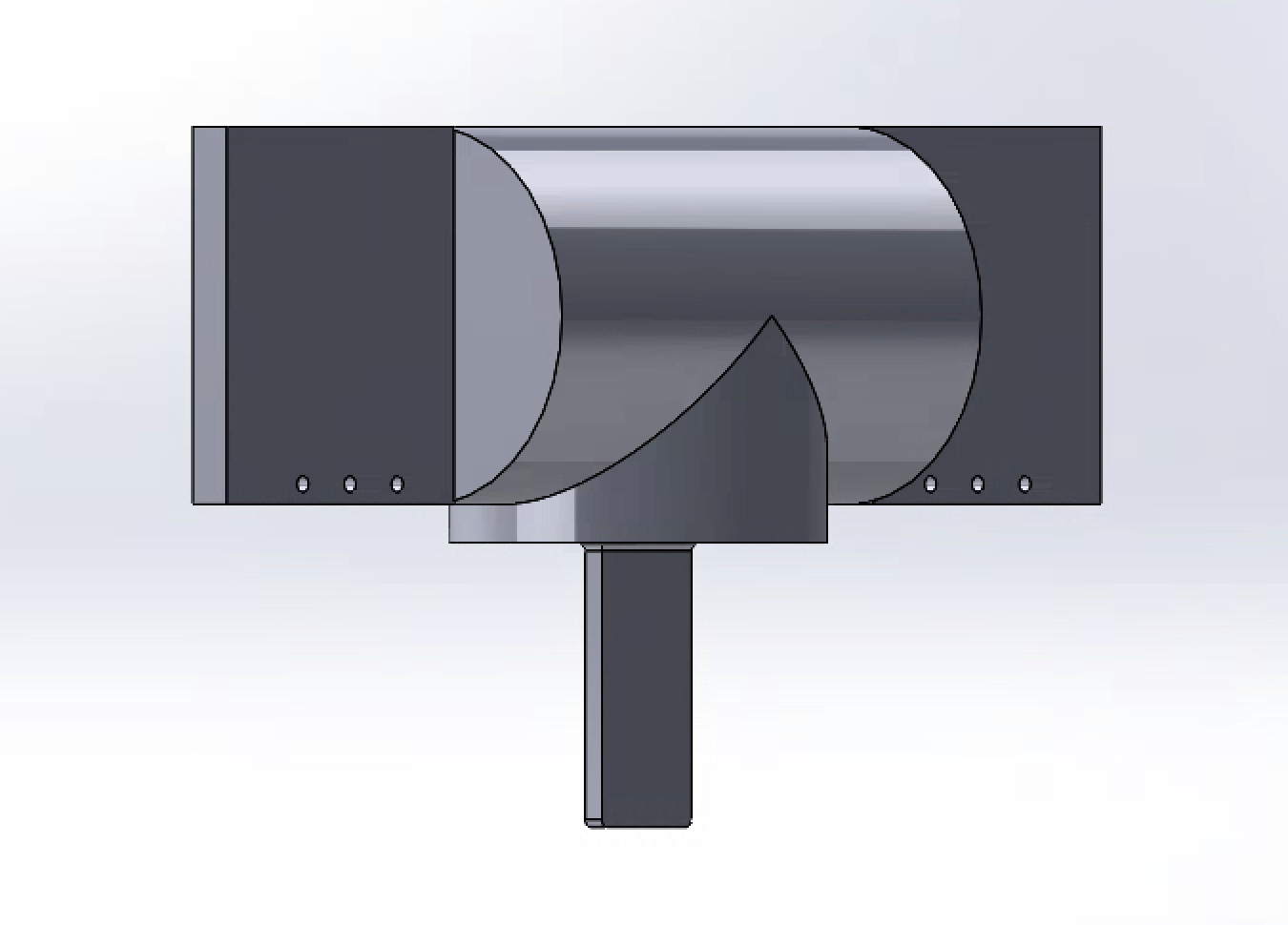 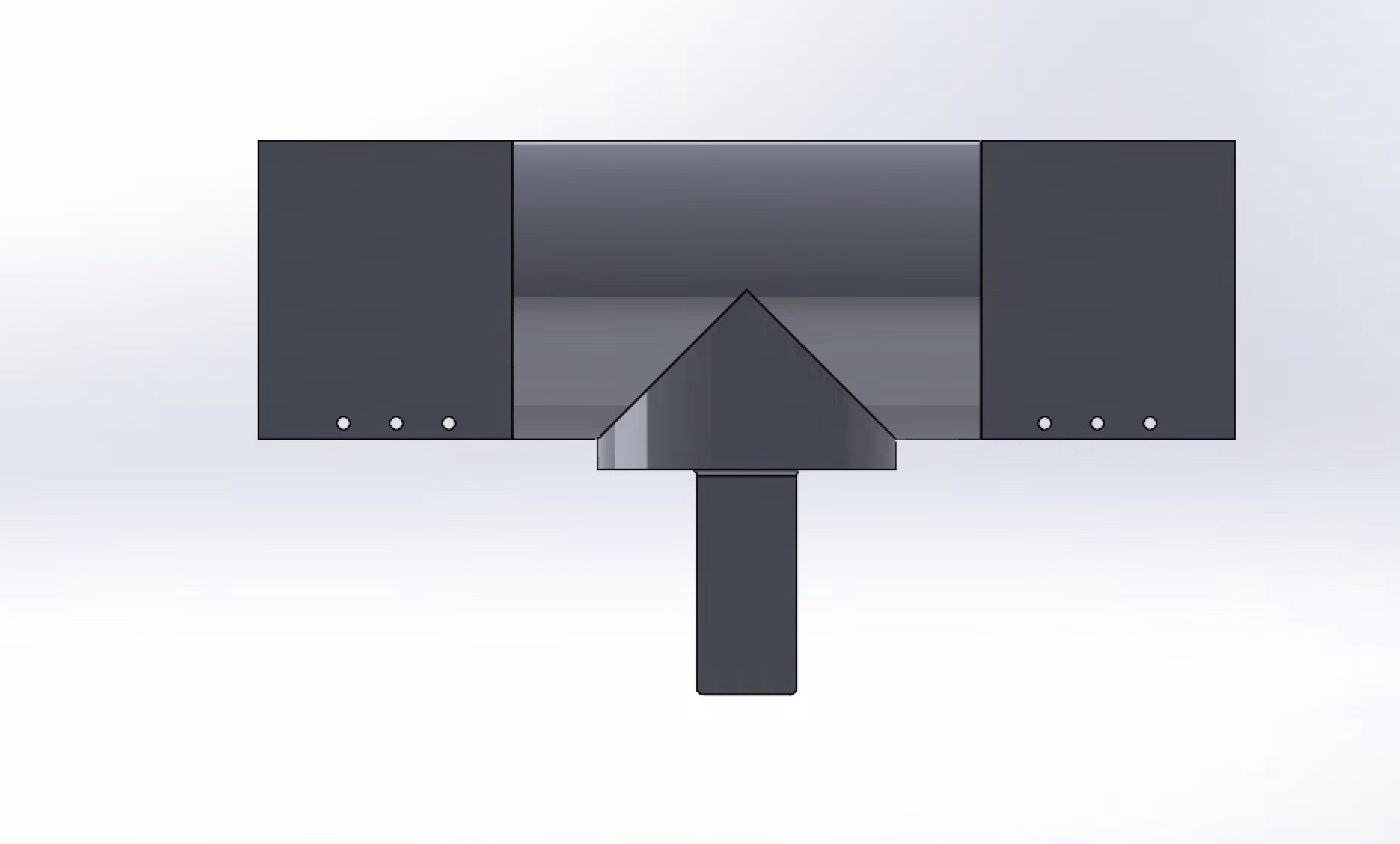 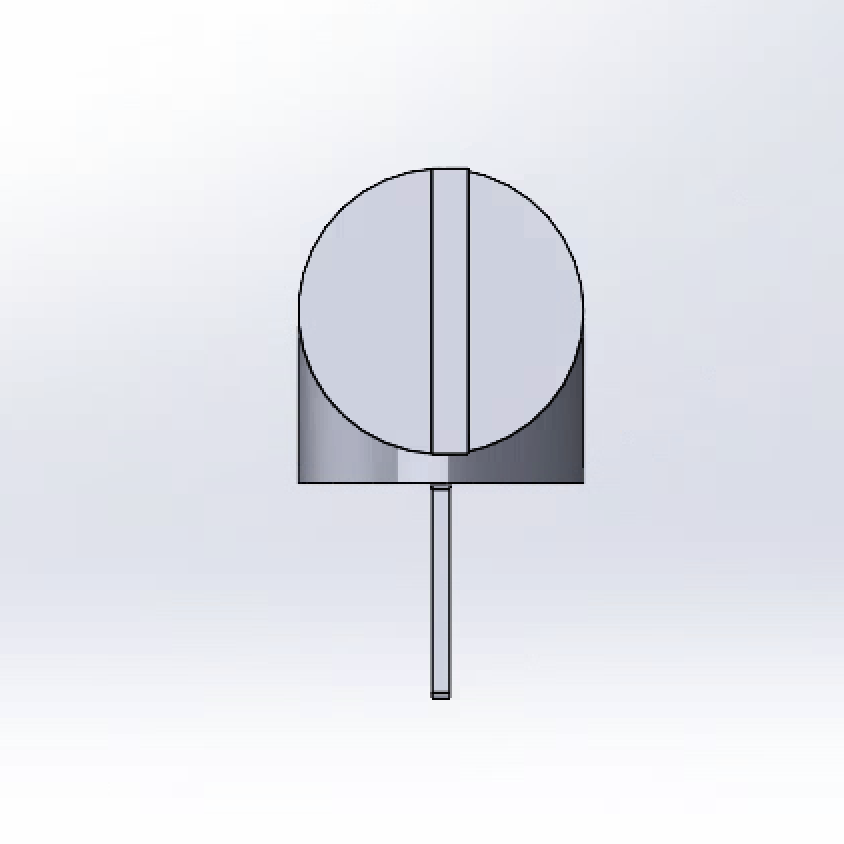 The CAD design is the blueprint for the real-life model we mean to construct.Headrest Attachment Dimensions (width)< 24”A headrest attachment will be used to attach the winch to the wheelchair. A pulley will be attached to the headrest on either side. CAD model. This prototype is a Focused analytical prototype.The goal of this prototype is to achieve a general picture of the concept using real-world dimensions. We took from the wheelchair sent by the client and used the dimensions of the pulley we purchased. Furthermore, the pulleys will be attached to the two flanges on the sides and bolted using screws and hex nuts.The CAD design is the blueprint for the real-life model we mean to construct.Slide Dimensions A slide will be used to transport the person using the wheelchair back on it. The dimensions used are based on the “standard” floor to wheelchair height which is 19 inches. The “standard” height of the wheelchair effects the angle and the length of the slide, so we have to calculate the angle and the rest of the dimensions the ensure efficiency 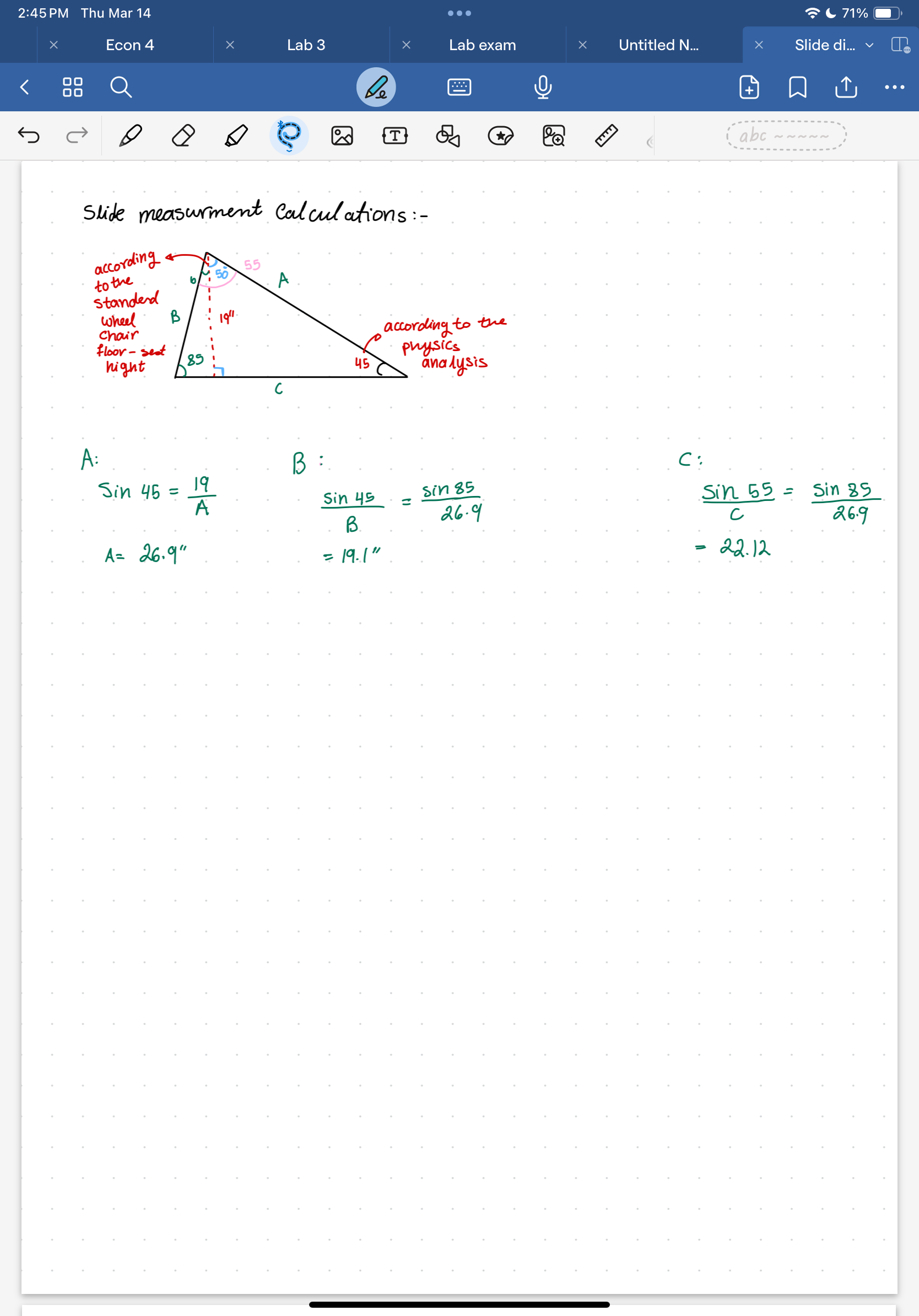 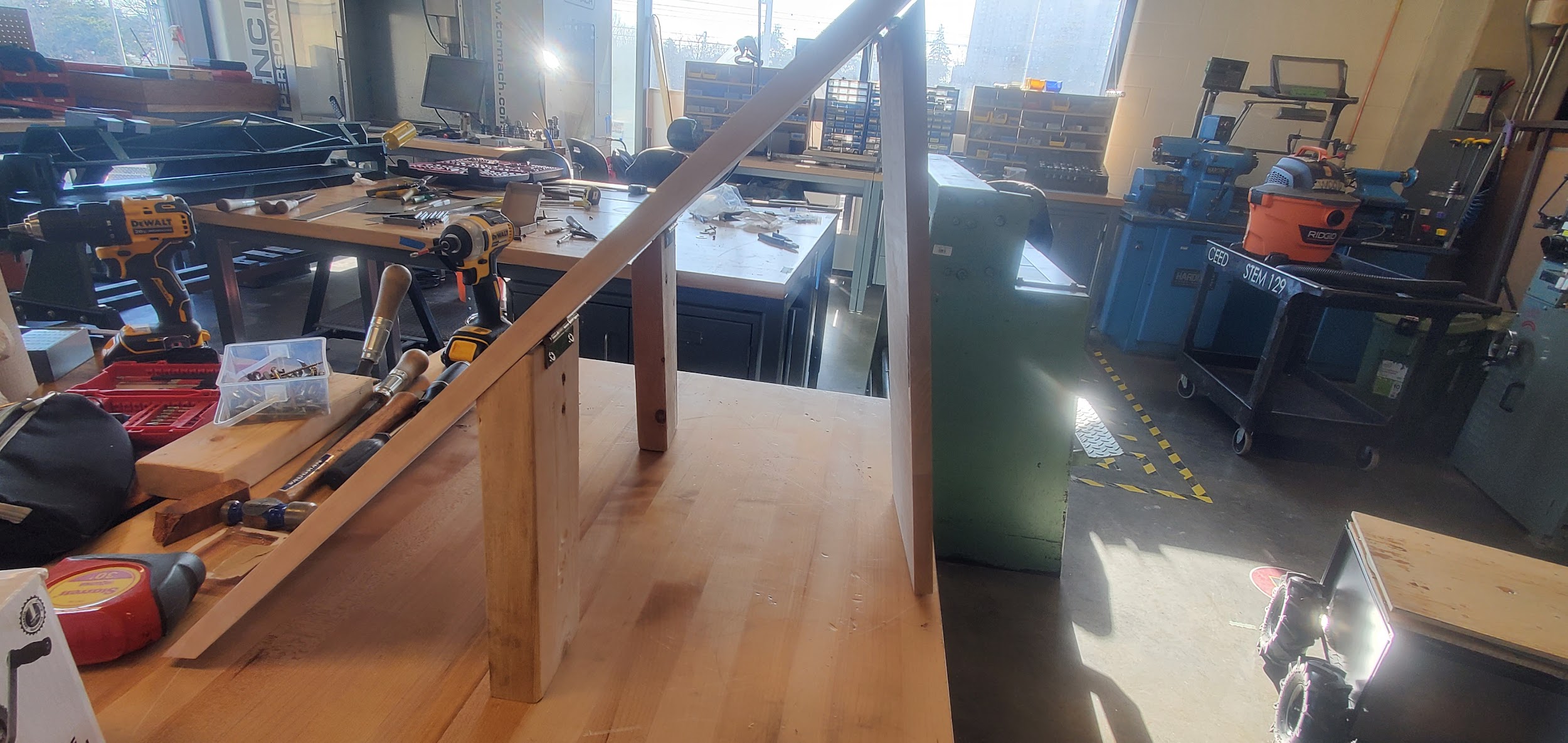 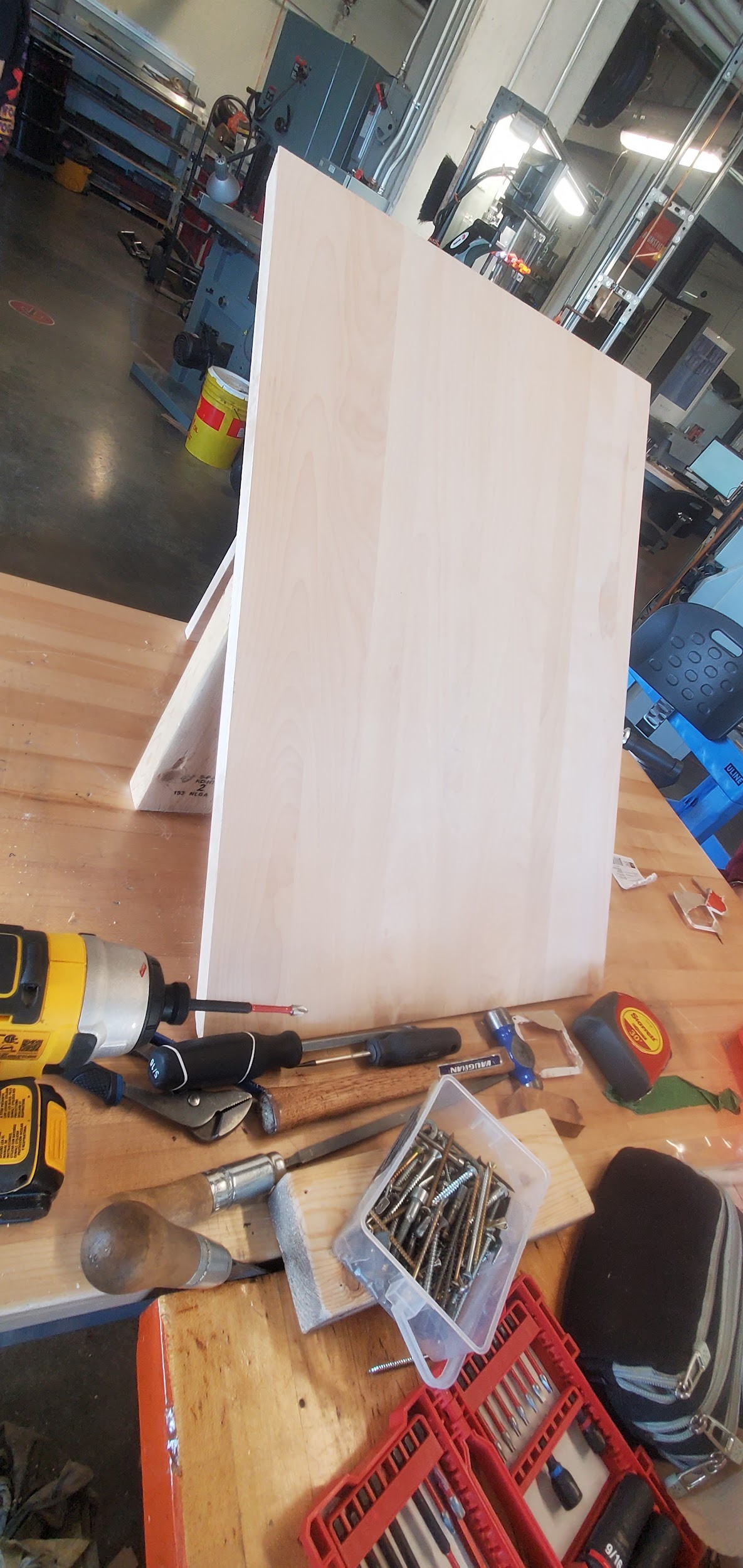 